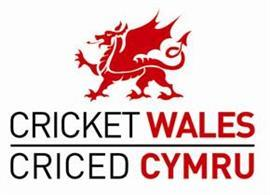 Cricket Wales – Child Safeguarding Lead Officer RoleStrategicStrategic ownership of Child Safeguarding for Cricket Wales, lead role for developing and managing the approach to safeguarding to children and young peopleCentral point of safeguarding contact for the England and Wales Cricket BoardBoard attendance, training and updateEstablishing and maintaining close working relationships with statutory bodies including the police, social services and national probation serviceEstablishing and maintaining close working relationships with other sporting National Governing Bodies Engagement, reporting and attendance at Cricket Wales Senior Cricket Council and Junior Cricket CouncilCreation and implementation of policy and processEstablishing and implementing processes for monitoring and maintaining recognised safeguarding standardsImplementation and ownership of safe recruitment processesSafeguarding and child protection case managementExpertiseWorking with others to create a positive, child-centred environment within the sport Child focussed approachSubject matter expert with detailed operational knowledge of child protection procedures, safeguarding legislation, Working Together guidance, MAPPA and MOSOVOUnderstanding civil orders including SOPO, SHPO and SROAbility to engage with statutory agencies and establish information sharing in accordance with available legislationRepresenting Cricket Wales at external meetings, including Child Protection Strategy Meetings and Child Protection ConferencesEstablished experience in case management Ability to maintain strict confidentiality with sensitive and challenging informationAbility to work with conflict and emotionally distressing mattersProven experience of implementing change management Experienced and proven investigatorTrainingManagement, supervision and provision of Safeguarding training throughout WalesQualified and experienced trainer Keep own knowledge and skills up-to datePromoting and demonstrating anti-discriminatory practiceRelationshipsEngagement with Area Boards in WalesClose working relationship with the England and Wales Cricket Board’s Safeguarding TeamClose working relationship with Glamorgan Cricket ClubVisible presence and close engagement with Welsh cricket structureSupport and close working relationship with League Welfare OfficersSupport and close partnership with Regional Cricket Welfare OfficersNSPCC CPSUOther Welsh Sport National Governing BodiesAdministrationHold an ECB registered enhanced DBS checkConfident ability with electronic software including Email, Internet, Excel, Word, PowerPointAdministration and systems (record) management skills